«Ларец новогодних чудес»Подведены итоги городского творческого конкурса «Ларец новогодних чудес», в котором приняли участие воспитанники группы «Солнышко». Кочев Егор занял 1 место!Комиссарова Алёна, Ткачев Игнат, Макарова Елизавета и Пинул Валерия получили сертификаты участников.Поздравляем!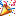 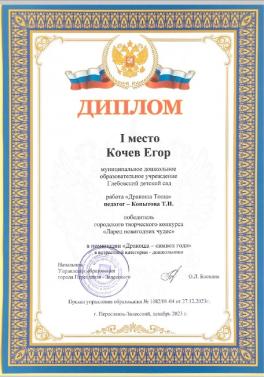 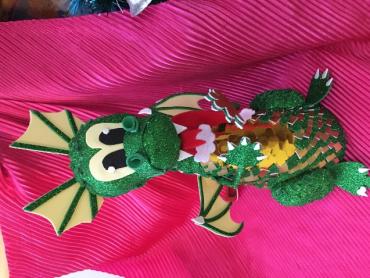 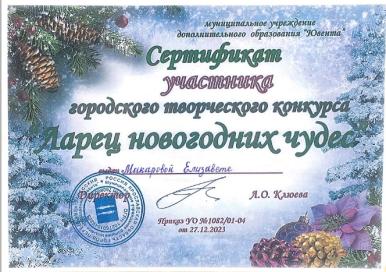 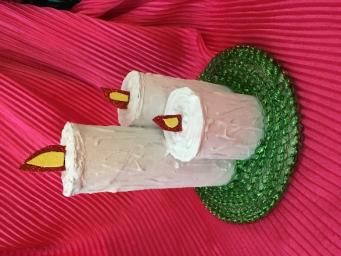 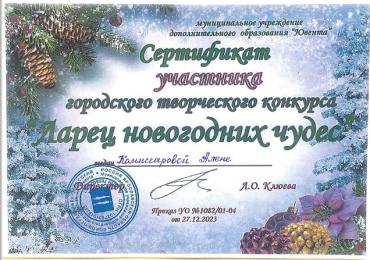 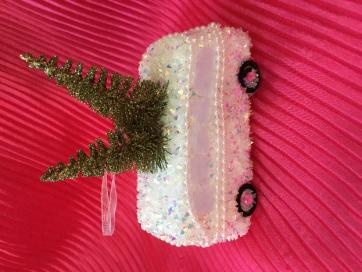 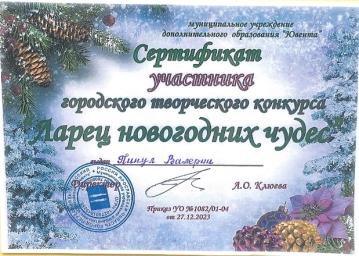 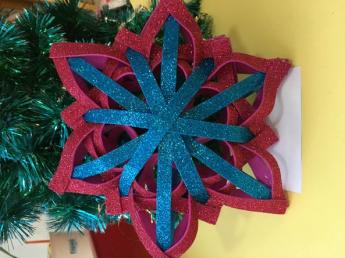 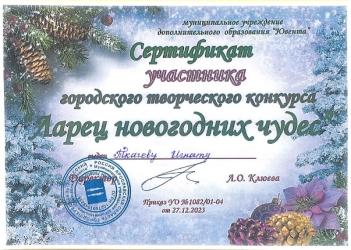 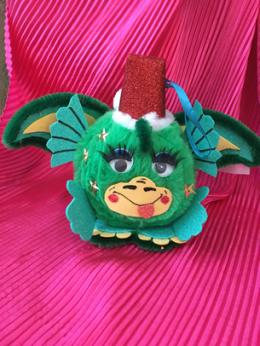 